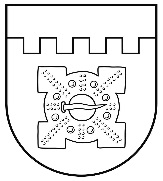 LATVIJAS REPUBLIKADOBELES NOVADA DOMEBrīvības iela 17, Dobele, Dobeles novads, LV-3701Tālr. 63707269, 63700137, 63720940, e-pasts dome@dobele.lv LĒMUMS Dobelē2022. gada 24. novembrī	                                                                                               Nr.561/20(prot.Nr.20, 14.§)Par saistošo noteikumu Nr.43 ’’Grozījumi Dobeles novada domes 2022. gada 27. janvāra saistošajos noteikumos Nr. 5 “Par līdzfinansējumu daudzdzīvokļu dzīvojamām mājām piesaistīto zemesgabalu labiekārtošanai”” apstiprināšanuDobeles novada dome, izskatot iesniegto saistošo noteikumu projektu “Grozījumi Dobeles novada domes 2022.gada 27.janvāra saistošajos noteikumos Nr.5 “Par līdzfinansējumu daudzdzīvokļu dzīvojamām mājām piesaistīto zemesgabalu labiekārtošanai””, pamatojoties uz likuma „Par pašvaldībām” 43. panta trešo daļu, Dobeles novada dome, atklāti balsojot: PAR – 16 (Ģirts Ante, Kristīne Briede, Māris Feldmanis, Edgars Gaigalis, Ivars Gorskis, Gints Kaminskis, Linda Karloviča, Edgars Laimiņš, Sintija Liekniņa, Ainārs Meiers, Sanita Olševska, Dace Reinika, Viesturs Reinfelds, Guntis Safranovičs, Andrejs Spridzāns, Ivars Stanga), PRET – nav, ATTURAS – nav, NEBALSO – nav, NOLEMJ:Apstiprināt Dobeles novada domes saistošos noteikumus Nr.43 ’’Grozījumi Dobeles novada domes 2022. gada 27. janvāra saistošajos noteikumos Nr. 5 “Par līdzfinansējumu daudzdzīvokļu dzīvojamām mājām piesaistīto zemesgabalu labiekārtošanai”” (turpmāk - Saistošie noteikumi) (pielikumā).Nosūtīt Saistošos noteikumus un to paskaidrojuma rakstu triju darba dienu laikā pēc to parakstīšanas Vides aizsardzības un reģionālās attīstības ministrijai saskaņošanai.Ja Vides aizsardzības un reģionālās ministrijas atzinumā nav izteikti iebildumi par pieņemto Saistošo noteikumu tiesiskumu, publicēt Saistošos noteikumus oficiālajā izdevumā “Latvijas Vēstnesis”. Saistošie noteikumi stājas spēkā nākamajā dienā pēc to publicēšanas oficiālajā izdevumā “Latvijas Vēstnesis”.Saistošos noteikumus pēc to stāšanās spēkā publicēt pašvaldības tīmekļa vietnē www.dobele.lv un nodrošināt Saistošo noteikumu pieejamību Dobeles novada pašvaldības administrācijas ēkā un pagastu pārvaldēs.Kontroli par šī lēmuma izpildi veikt Dobeles novada pašvaldības izpilddirektoram. Domes priekšsēdētājs	I. Gorskis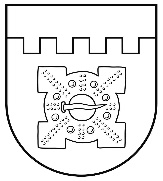 LATVIJAS REPUBLIKADOBELES NOVADA DOMEBrīvības iela 17, Dobele, Dobeles novads, LV-3701Tālr. 63707269, 63700137, 63720940, e-pasts dome@dobele.lvAPSTIPRINĀTIar Dobeles novada domes2022.gada 24. novembra lēmumu Nr.561/202022. gada 24. novembrī					Saistošie noteikumi Nr.43Grozījumi Dobeles novada domes 2022. gada 27. janvāra saistošajos noteikumos Nr. 5 ’’Par līdzfinansējumu daudzdzīvokļu dzīvojamām mājām piesaistīto zemesgabalu labiekārtošanai” Izdoti saskaņā ar likuma „Par palīdzību dzīvokļa jautājumu risināšanā” 27.2 panta otrās daļas 5.punktu un piekto daļuIzdarīt Dobeles novada domes 2022. gada 27. janvāra saistošajos noteikumos Nr.5 “Par līdzfinansējumu daudzdzīvokļu dzīvojamām mājām piesaistīto zemesgabalu labiekārtošanai”, turpmāk tekstā – Saistošie noteikumi,  šādus grozījumus:Izteikt Saistošo noteikumu 18.1. apakšpunktu šādā redakcijā:“18.1. būvprojekta vai tam pielīdzināma dokumenta izstrādes (t.sk. inženierģeoloģiskās un topogrāfiskās izpētes darbu veikšanas), būvuzraudzības un autoruzraudzības izmaksas;”.Izteikt Saistošo noteikumu 20.1. apakšpunktu šādā redakcijā:“20.1. brauktuves, ietves vai stāvlaukuma jaunbūvei, pārbūvei, atjaunošanai vai vienkāršotai atjaunošanai;”.Izteikt Saistošo noteikumu 20.3. apakšpunktu šādā redakcijā : “20.3. daudzdzīvokļu dzīvojamai mājai nepieciešamo inženiertīklu (apgaismojuma, lietus ūdens kanalizācijas, elektroapgādes, siltumapgādes, video novērošanas) ierīkošanai, pārbūvei, atjaunošanai vai vienkāršotai atjaunošanai;“.Izteikt Saistošo noteikumu 20.4. apakšpunktu šādā redakcijā:“20.4. citam mājai piesaistītā zemesgabala labiekārtojumam (bērnu rotaļu laukuma, soliņu un atkritumu urnu, atkritumu konteineru laukumu, zālienu, dobju un apstādījumu (t.sk. kokaugu stādījumu), sporta laukumu, veļas žāvētavu, velosipēdu novietņu utml. jaunbūvei, pārbūvei, atjaunošanai vai vienkāršotai atjaunošanai);”.Izteikt Saistošo noteikumu 20.5.apakšpunktu šādā redakcijā:“20.5. būvprojekta vai tam pielīdzināma dokumenta izstrādei (t.sk. inženierģeoloģiskās un topogrāfiskās izpētes darbu veikšanai), būvuzraudzībai un autoruzraudzībai.”.Izteikt Saistošo noteikumu 22. punktu šādā redakcijā:“22. Līdzfinansējuma maksimālais apmērs viena projekta realizācijai vienai daudzdzīvokļu dzīvojamai mājai ir ne vairāk kā 5000,00 EUR (pieci tūkstoši euro 00 centi), divām vai vairāk daudzdzīvokļu dzīvojamām mājām ir ne vairāk kā 10000,00 EUR (desmit tūkstoši euro 00 centi).”.Izteikt Saistošo noteikumu 39. punktu šādā redakcijā:“39. Projekta iesniedzējs ne vēlāk kā divu nedēļu laikā pēc projektā paredzēto labiekārtošanas darbu aktivitāšu īstenošanas iesniedz pašvaldībā atskaiti par paveiktajām labiekārtošanas aktivitātēm (Saistošo noteikumu 3.pielikums), pievienojot:39.1.   darbu pieņemšanas – nodošanas aktus;39.2. rēķinus un maksājumu dokumentus par projektā veiktajiem darbiem un pakalpojumiem.”.Izteikt Saistošo noteikumu 1.pielikumu “Iesniegumu veidlapa” jaunā redakcijā (pielikumā).9. Papildināt Saistošos noteikumus ar 3.pielikumu “Atskaite par paveiktajām labiekārtošanas aktivitātēm” (pielikumā).Domes priekšsēdētājs	I. Gorskis1.pielikums Dobeles novada domes 2022.gada 24.novembra Saistošajiem noteikumiem Nr.43  1.pielikumsDobeles novada domes 2022.gada 27.janvāra Saistošajiem noteikumiem Nr. 5 IESNIEGUMU VEIDLAPAProjekta iesniegums sastādīts 20__.gada __.___________________Projekta iesniedzēja pilnvarotā personaDomes priekšsēdētājs	                                                                                     I.Gorskis2.pielikums Dobeles novada domes 2022.gada 24.novembra Saistošajiem noteikumiem Nr.43  3.pielikumsDobeles novada domes 2022.gada 27.janvāra Saistošajiem noteikumiem Nr. 5  ATSKAITE PAR PAVEIKTAJĀM LABIEKĀRTOŠANAS AKTIVITĀTĒM(aizpildīt drukātiem burtiem)Ar šo apliecinu, ka ir pabeigti darbi pie daudzdzīvokļu dzīvojamai mājai(-ām) piesaistītā zemesgabala labiekārtošanas aktivitāšu īstenošanas un vēlos saņemt piešķirto Pašvaldības Līdzfinansējumu savstarpēji nolīgtajā kārtībā:Informācija par projektā īstenoto aktivitāšu izmaksu pozīcijām:Pašvaldības Līdzfinansējuma summu lūdzu ieskaitīt norādītajā bankas kontā:Atskaitei pievienotie dokumenti:Ar savu parakstu apliecinu, ka:nepastāv jebkāda veida parādsaistību pret Pašvaldību, kas kavētu līdzfinansējuma saņemšanu;esmu informēts un piekrītu manu personas datu apstrādei. Apliecinājuma iesniedzējs atbild par sniegto ziņu patiesumu. Dobeles novada pašvaldība:Atskaiti pieņēma un pārbaudīja: (aktivitātes ir īstenotas, atskaite atbilst Līguma nosacījumiem, maksājumu apliecinošie dokumenti ir pārbaudīti):Domes priekšsēdētājs 				                                                          I. GorskisPaskaidrojuma rakstsDobeles novada domes 2022. gada 24. novembra saistošajiem noteikumiem Nr.43’’Grozījumi Dobeles novada domes 2022. gada 27. janvāra saistošajos noteikumos Nr.5 ’’Par līdzfinansējumu daudzdzīvokļu dzīvojamām mājām piesaistīto zemesgabalu labiekārtošanai””Domes priekšsēdētājs 			                                                        I. GorskisInformācija par projekta iesniedzēju un daudzdzīvokļu dzīvojamo mājuInformācija par projekta iesniedzēju un daudzdzīvokļu dzīvojamo mājuProjekta iesniegumu iesniedz daudzdzīvokļu dzīvojamās mājas, kas atrodas ________________________________________________________________________, dzīvokļu īpašnieku kopība.Projekta iesniegumu iesniedz daudzdzīvokļu dzīvojamās mājas, kas atrodas ________________________________________________________________________, dzīvokļu īpašnieku kopība.Daudzdzīvokļu dzīvojamās mājas kopējā platība (norādīt kvadrātmetros):Dzīvokļu īpašumu skaits (norādīt skaitļos):Neapdzīvojamo telpu skaits (norādīt skaitļos):Informācija par projekta iesniedzēja pilnvaroto personuInformācija par projekta iesniedzēja pilnvaroto personuPilnvarotās personas vārds, uzvārds (fiziskai personai) vai nosaukums (juridiskai personai)PVN maksātājs (norādīt "jā" vai "nē")Personas kods (fiziskai personai) vai vienotais reģistrācijas numurs (juridiskai personai)Juridiskā adrese (juridiskai personai) vai deklarētā dzīves vieta (fiziskai personai)Korespondences adrese:Kontaktpersonas vārds, uzvārds, telefona numurs:Bankas rekvizīti:Projekta izmaksas un tā ieviešanaProjekta izmaksas un tā ieviešanaProjekta izmaksas un tā ieviešanaProjekta izmaksas un tā ieviešanaPlānotais projekta īstenošanas laiks (norādīt pilnos mēnešos, ievērojot, ka projekta īstenošanas laiks nevar pārsniegt 12 (divpadsmit) mēnešus):Projekta izmaksu aprēķins:Projekta iesniedzēja finansējums
(norādīt summu euro)Pašvaldības līdzfinansējums
(norādīt summu euro)Kopā
(norādīt summu euro)Projekta kopējās izmaksas:Projekta atbalstāmās izmaksas:Brauktuves, ietves vai stāvlaukuma jaunbūves, pārbūves, atjaunošanas un vienkāršotas atjaunošanas izmaksas:Brauktuves, ietves vai stāvlaukuma esošā seguma izlases remonta izmaksas:Daudzdzīvokļu dzīvojamai mājai nepieciešamo inženiertīklu (apgaismojuma, lietus ūdens kanalizācijas, elektroapgādes, siltumapgādes, video novērošanas) ierīkošanas, pārbūves, atjaunošanas un vienkāršotas atjaunošanas izmaksas:Cita dzīvojamās mājas piesaistītā zemesgabala labiekārtojuma izmaksas:Būvprojekta vai tam pielīdzināma dokumenta izstrādes izmaksas, būvuzraudzības un autoruzraudzības veikšanas izmaksas:Iesniedzamie dokumentilapas Nr.Valsts ieņēmumu dienesta izziņa par projekta iesniedzēja pilnvarotās personas nodokļu maksājumu un citu valsts noteikto maksājumu parādu__________dzīvojamās mājas dzīvokļu īpašnieku kopsapulces protokola kopija__________piesaistītā zemesgabala labiekārtošanas būvprojekts vai tam pielīdzināms dokuments__________līguma, uz kura pamata izstrādāts piesaistītā zemesgabala labiekārtošanas būvprojekts vai tam pielīdzināms dokuments, kopija.__________plānoto izmaksu aprēķins (tāme)__________līgums vai tam pielīdzināms dokuments, kurā daudzdzīvokļu dzīvojamo māju dzīvokļu īpašnieku kopības vienojušās par piesaistītā zemesgabala kopīgu labiekārtošanu, kā arī par labiekārtojuma kopīgu uzturēšanu un saglabāšanu (ja piemērojams)__________zemesgabala, kurš nav projekta iesniedzēja īpašumā, īpašnieka rakstiska piekrišana darbu veikšanai (ja piemērojams)__________Daudzdzīvokļu dzīvojamās mājas(-u) adrese (adrese, pilsēta, pasta indekss)Līdzfinansējuma saņēmējs (līdzfinansējuma saņēmēja nosaukums, reģistrācijas Nr., adrese, e-pasts)Līguma Nr.Līguma datums Līdzfinansējuma summa, EURProjekta ietvaros īstenotie pasākumi un sasniegtie rezultāti:Nr.Izmaksu pozīcijas nosaukumsIzmaksu apliecinošu dokumentu nosaukums (piedāvājums, rēķins utml.) un izmaksas saņēmējsIzmaksu summa (euro)Pavisam kopā, euroPavisam kopā, euroPavisam kopā, euroKonta turētājs* *atbilstoši projekta pieteikumā norādītā pilnvarotā personaVārds, uzvārds (fiziskai personai); Nosaukums (juridiskai personai)Konta turētājs* *atbilstoši projekta pieteikumā norādītā pilnvarotā personaPersonas kods (fiziskai personai); Reģ.Nr. (juridiskai personai)Bankas rekvizītiBankas nosaukumsBankas rekvizītiBankas kodsBankas rekvizītiBankas konta Nr.Dokumenta nosaukumsLapu skaits1. Darbu pieņemšanas-nodošanas akti2. Rēķini un maksājumu dokumenti par projekta veiktajiem darbiem un pakalpojumiemFinansējuma saņēmējs:(paraksts)(paraksta atšifrējums)(datums)(paraksts)(paraksta atšifrējums)(datums)Paskaidrojuma raksta sadaļasNorādāmā informācija1. Saistošo noteikumu nepieciešamības pamatojumsLikuma “Par palīdzību dzīvokļa jautājumu risināšanā” 27.2 panta otrās daļas 5.punkts noteic, ka pašvaldība var sniegt palīdzību dzīvokļu īpašnieku kopībai, piešķirot finansējumu dzīvojamai mājai piesaistītā zemesgabala labiekārtošanai. Minētā panta piektajā daļā noteikts, ka pašvaldība ar saistošajiem noteikumiem nosaka kārtību, kādā sniedzama šāda palīdzība un palīdzības apmēru.2022.gada 27.janvāra domes sēdē tika apstiprināti saistošie noteikumi Nr.5 “Par līdzfinansējumu daudzdzīvokļu dzīvojamām mājām piesaistīto zemesgabalu labiekārtošanai”.Pašvaldības līdzfinansējuma piešķiršanas pagalmu labiekārtošanas komisija, izskatot un izvērtējot pieteikumus daudzdzīvokļu dzīvojamām mājām piesaistīto zemesgabalu labiekārtošanas darbu īstenošanai, konstatējusi, ka apstiprinātajos saistošajos noteikumos nepieciešami grozījumi, lai pašvaldība varētu sniegt pilnvērtīgāku atbalstu iedzīvotājiem.2. Īss projekta satura izklāstsDobeles novada pašvaldības saistošie noteikumi Nr.43 “Grozījumi Dobeles novada domes 2022.gada 27.janvāra saistošajos noteikumos Nr.5 “Par līdzfinansējumu daudzdzīvokļu dzīvojamām mājām piesaistīto zemesgabalu labiekārtošanai”” detalizētāk definē, kādām aktivitātēm Dobeles novada pašvaldība var piešķirt līdzfinansējumu (tādā veidā paplašinot to personu loku, kuras ir tiesīgas saņemt līdzfinansējumu), precizē saistošo noteikumu tekstā izmantotos terminus, kā arī precizē līdzfinansējuma maksimālo apmēru, nosaka atskaites formu par paveiktajām labiekārtošanas aktivitātēm. 3. Informācija par plānoto projekta ietekmi uz pašvaldības budžetu2023.gadā daudzdzīvokļu dzīvojamām mājām piesaistīto zemesgabalu labiekārtošanai pašvaldības budžetā ir plānots paredzēt līdzekļus EUR 50 000,- apmērā (papildus klāt summējot pārejošās saistības līdzfinansējuma izmaksai no 2022.gadā apstiprināto projektu realizācijas EUR 5163,16 apmērā un atlikumu EUR 14 836,84 apmērā no 2022.gadā neizmantotiem līdzfinansējumam paredzētiem finanšu līdzekļiem), kopā paredzot līdzekļus EUR 70 000,- apmērā.4. Informācija par plānoto projekta ietekmi uz uzņēmējdarbības vidi pašvaldības teritorijāNav attiecināms.5. Informācija par administratīvajām procedūrāmNemainās.6. Informācija par konsultācijām ar privātpersonāmNav attiecināms. 